Брест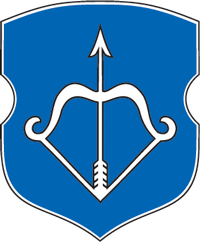 За дополнительную плату: Обед в кафе или ресторанеПродолжительность экскурсии: 16 ч.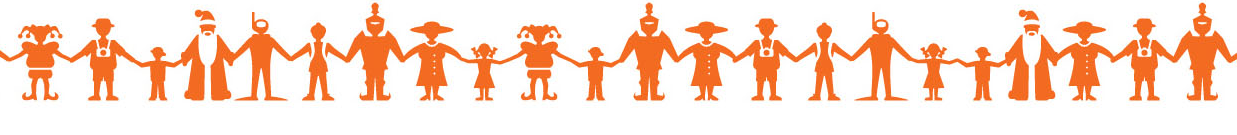 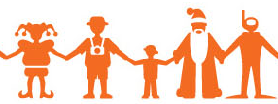 Протяжённость маршрута: 750 км.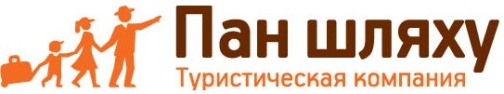 . Минск, ул. Калинина, д. 7, офис 51Тел. 280-98-72, 280-83-52, МТС 8-029- 5-177-179, VELCOM  8-029-6-176-000E-mail: pan5@tut.byСайт: www.pan-s.byБрест – пограничный город. Государственная граница проходит сразу за городской чертой, по Западному Бугу. Брест первым из всех белорусских городов принял на себя удар в первые дни Великой Отечественной войны. Героическая оборона Брестской крепости – одна из самых ярких страниц в истории города. На территории цитадели создан мемориальный комплекс с музеем обороны Брестской крепости. В Бресте находится единственный в Беларуси музей-археологический раскоп настоящего городища тринадцатого века с сохранившимися срубами домов и деревянными мостовыми. В музее спасённых ценностей можно увидеть произведения искусства и другие ценности, которые контрабандисты пытались вывезти за рубеж, но были остановлены брестскими таможенниками. В музее железнодорожной техники собрано более полусотни локомотивов, вагонов, различных железнодорожных агрегатов выпуска начала и середины прошлого века. Как в каждом старинном городе, в Бресте есть пешеходная улица, где каждый вечер фонарщик, как столетие назад, зажигает настоящие керосиновые фонари.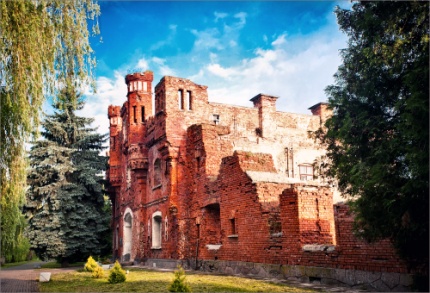 Организация: Сбор:вВыезд:                      -//-вВозвращение:                      -//-вАвтобус:Экскурсовод:Дорога до Бреста (5,5 часов). Путевая информация; 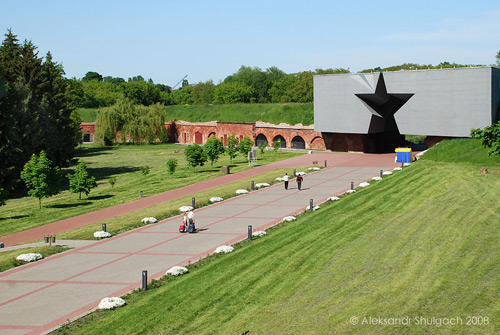 Обзорная автобусная экскурсия по Бресту;Брестская крепость: экскурсия по музею и мемориальному комплексу;Археологический музей "Берестье";Музей спасённых ценностей (для взрослых);Музей железнодорожной техники (для детей);